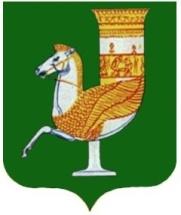 П О С Т А Н О В Л Е Н И ЕАДМИНИСТРАЦИИ   МУНИЦИПАЛЬНОГО  ОБРАЗОВАНИЯ «КРАСНОГВАРДЕЙСКОЕ СЕЛЬСКОЕ ПОСЕЛЕНИЕ»от 15.06.2017г. №75с. КрасногвардейскоеО проведении публичных слушаний по проекту планировки территории для реконструкции подъездной автодороги вс. Красногвардейском по ул. Фрунзе (0,314) отул. Первомайская до ул. Чапаева к КБГУ РА «Центр Доверие»В соответствии со статьями 12, 20 Градостроительного кодекса РФ, с  Уставом муниципального образования «Красногвардейское сельское поселение», Положением «О публичных слушаньях в муниципальном образовании «Красногвардейское сельское поселение»ПОСТАНОВЛЯЮ:1. Одобрить проект планировки территории для реконструкции подъездной автодороги в с. Красногвардейском по ул. Фрунзе (0,314) от ул. Первомайская до ул. Чапаева к КБГУ РА «Центр Доверие» – приложение № 1.	2. Обнародовать проект планировки территории для реконструкции подъездной автодороги в с. Красногвардейском по ул. Фрунзе (0,314) от ул. Первомайская до ул. Чапаева к КБГУ РА «Центр Доверие»  в срок до «22» июня 2017 г.	3. С целью организации работы по учету предложений граждан по проекту планировки территории для реконструкции подъездной автодороги в с. Красногвардейском по ул. Фрунзе (0,314) от ул. Первомайская до ул. Чапаева к КБГУ РА «Центр Доверие» создать совместную комиссию муниципального образования «Красногвардейское сельское поселение» согласно приложению № 2 к настоящему Постановлению.	4. Установить, что предложения граждан по проекту планировки территории для реконструкции подъездной автодороги в с. Красногвардейском по ул. Фрунзе (0,314) от ул. Первомайская до ул. Чапаева к КБГУ РА «Центр Доверие»   принимаются в письменном виде совместной комиссией муниципального образования «Красногвардейское сельское поселение» с «23» июня 2017 года до «7» июля 2017 года по адресу: с.Красногвардейское, ул. 50 лет Октября, 31, с 08.00 до 16.00 часов ежедневно (кроме выходных).	5. Для обсуждения проекта планировки территории для реконструкции подъездной автодороги в с. Красногвардейском по ул. Фрунзе (0,314) от ул. Первомайская до ул. Чапаева к КБГУ РА «Центр Доверие» с участием жителей, руководителю совместной комиссии, указанной в пункте 3 настоящего Постановления, организовать проведение публичных слушаний «10» июля 2017 года в 10 часов в здании администрации муниципального образования «Красногвардейское сельское поселение».6. Утвердить порядок проведения публичных слушаний по проекту планировки территории по ул. Фестивальная, под размещение объектов предпринимательской деятельности согласно приложению № 3.7. Настоящее Постановление подлежит одновременному обнародованию с проектом планировки территории для реконструкции подъездной автодороги в с. Красногвардейском по ул. Фрунзе (0,314) от ул. Первомайская до ул. Чапаева к КБГУ РА «Центр Доверие»  и вступает в силу со дня его официального обнародования.   	8. Контроль за выполнением настоящего постановления возложить на заместителя главы Читаова К.Х. и на ведущего специалиста по земельным вопросам Чернякова С.А. администрации МО «Красногвардейское сельское поселение».И.о. Глава муниципального образования «Красногвардейское сельское  поселение»                              К.Х. ЧитаовПриложение № 2 к Постановлению главымуниципального образования «Красногвардейское сельское поселение»№ 75 от «15» июня 2017 г.СОСТАВ совместной комиссии муниципального образования «Красногвардейское сельское поселение» по подготовке и проведению публичных слушаний по обсуждению проекта планировки территории для реконструкции подъездной автодороги в с. Красногвардейском по ул. Фрунзе (0,314) от ул. Первомайская до ул. Чапаева к КБГУ РА «Центр Доверие»Приложение № 3 к Постановлению главымуниципального образования «Красногвардейское сельское поселение»№ 75 от «15» июня 2017 г.Порядок проведения публичных слушаний по проекту планировки территории для реконструкции подъездной автодороги в с. Красногвардейском по ул. Фрунзе (0,314) от ул. Первомайская до ул. Чапаева к КБГУ РА «Центр Доверие»	1. Для обсуждения проекта планировки территории для реконструкции подъездной автодороги в с. Красногвардейском по ул. Фрунзе (0,314) от ул. Первомайская до ул. Чапаева к КБГУ РА «Центр Доверие» (далее – проекта) проводятся публичные слушания.	2. Организацию и проведение публичных слушаний, а также сбор и обработку предложений граждан,  поступивших в отношении проекта, осуществляет руководитель совместной комиссии муниципального образования «Красногвардейское сельское поселение» по учету предложений граждан по проекту планировки территории для реконструкции подъездной автодороги в с. Красногвардейском по ул. Фрунзе (0,314) от ул. Первомайская до ул. Чапаева к КБГУ РА «Центр Доверие» (далее по тексту – руководитель совместной комиссии).	3. В публичных слушаниях вправе принять участие каждый житель муниципального образования «Красногвардейское сельское поселение». 	4. На публичных слушаниях по проекту выступает с докладом и председательствует руководитель совместной комиссии (далее по тексту – председательствующий).	5. Для ведения протокола публичных слушаний председательствующий определяет секретаря публичных слушаний.	6. Участникам публичных слушаний обеспечивается право высказать свое мнение по проекту Постановления.	6.1. Всем желающим выступить предоставляется слово, в зависимости от количества желающих выступить, председательствующий вправе ограничить время любого из выступлений.	6.2. Председательствующий вправе принять Решение о перерыве в публичных слушаниях и продолжении их в другое время.	6.3. По истечении времени, отведенного председательствующим на проведение публичных слушаний, участники публичных слушаний, которым не было предоставлено слово, вправе представить свои замечания и предложения в письменном виде. Устные замечания и предложения по проекту заносятся в протокол публичных слушаний, письменные замечания и предложения приобщаются к протоколу, который подписывается председателем и секретарем.	7. Поступившие от населения замечания и предложения по проекту, в том числе в ходе проведения публичных слушаний, носят рекомендательный характер.	8. Результаты публичных слушаний в форме итогового документа подписываются председательствующим и подлежат официальному опубликованию.	После завершения рассмотрения замечаний и предложений граждан, а также результатов публичных слушаний Главой муниципального образования «Красногвардейское сельское поселение» принимается Постановление «Об утверждении проекта планировки территории для реконструкции подъездной автодороги в с. Красногвардейском по ул. Фрунзе (0,314) от ул. Первомайская до ул. Чапаева к КБГУ РА «Центр Доверие»».1.Читаов К.Х.-1-ый зам. главы администрации муниципального образования «Красногвардейское сельское поселение» – председатель комиссии2.Мышкина М.А.- начальник финансового отдела администрации муниципального образования «Красногвардейское сельское поселение» 3.Левина О.А.- начальник отдела правового сопровождения и управления имуществом администрации муниципального образования «Красногвардейское сельское поселение»4.Лаптинов М.В.- Депутат Совета народных депутатов МО «Красногвардейское сельское поселение» (по согласованию)5.Устян Э.К.- - начальник отдела архитектуры и градостроительства Администрации МО «Красногвардейский район» (по согласованию)6.Полоротов Д.А.- начальник отдела по вопросам ЖКХ, благоустройства и дорожного хозяйства администрации муниципального образования «Красногвардейское сельское поселение»